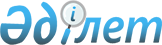 Қазақстан Республикасы Премьер-Министрінің 1998 жылғы 19 тамыздағы N 157 өкімінің күші жойылды деп тану туралыҚазақстан Республикасы Премьер-Министрінің өкімі 2000 жылғы 24 шілде N 105-ө     Қазақстан Республикасы Премьер-Министрінің 1998 жылғы 19 тамыздағы N 157 өкімінің күші жойылды деп танылсын.     Премьер-Министр    Оқығандар:   Қобдалиева Н.М.   Орынбекова Д.К.     
					© 2012. Қазақстан Республикасы Әділет министрлігінің «Қазақстан Республикасының Заңнама және құқықтық ақпарат институты» ШЖҚ РМК
				